TITLE OF THE ARTICLE IN ENGLISH OR LITHUANIAN LANGUAGENAME SURNAMEA, NAME SURNAMEB, a Organization, Country b Organization, Country	ANNOTATIONThis part of the article, like the whole article, is written in English or Lithuanian language. Use font Times New Roman, 8 points. Text should be indented in the first line by 1 cm, aligned justified, with single line spacing. The annotation is a brief summary of the article content. The annotation needs to be dense within information. Only the four or five the most important concepts, findings, or implications include in the annotation. The annotation should state briefly the purpose of the research, the methods, the principal results and major conclusions. Do not include information that does not appear in the body of the article. Use verbs rather than their noun equivalents and the active rather than the passive voice. The annotation word limit is 150 - 200 words.Keywords: provide 3 – 5 keywords separated by semicolons; keywords can also consist of word combinations; keywords, like the whole article, are written in English or Lithuanian language.INTRODUCTIONThe body of the article opens with the introduction that presents the specific problem under study and describes the research strategy. A good introduction explores importance of problem, describes relevant scholarship, states hypotheses and their correspondence to research design, and by summarizing the relevant arguments and the past evidence, gives the reader a firm sense of what was done and why. This part reveals research relevance and originality from the scientific and practical view, here questions describing research problem are formulated, and scientific problem research level is discussed. Please note that the research level of scientific problem must be based on internationally recognized and cited scientific and scholarly research literature. This part of the article, like the whole article, is written in English or Lithuanian language. Text is typed in 8 points Times New Roman, aligned justified. New paragraph must be indented in the first line by 1 cm. use single line spacing. Research object, research aim and research task written in bold.1. CHAPTER HEADINGSWe recommend the article to divide into separate parts: INTRODUCTION, THE CHAPTERS, and THE RESULTS/DISCUSSION, and CONCLUSIONS.The introduction should explain the rationale behind the current study, placing the research topic and study within the context of the current research landscape. Authors should summarize and cite previous research relevant to the current study and highlight the gap in knowledge being filled by the present research. The introduction should clearly pose the research question/goal, tasks and design.In the results/discusion section, summarize the collected data and the analysis performed on those data relevant to the discourse that is to follow. Report the data in sufficient detail to justify your conclusions. Mention all relevant results, including those that run counter to expectation; be sure to include small effect sizes (or statistically nonsignificant findings) when theory predicts large (or statistically significant) ones. Do not hide uncomfortable results by omission. Discussion should explore the significance of the results, but do not repeat them. A combined Results and Discussion section is often appropriate.The body part of the article is written in English or Lithuanian language. The text is typed in 8 points Times New Roman, aligned justified. New paragraph must be indented in the first line by 1 cm. Use single line spacing. If text includes tables, they must be numbered. Numbering continues through whole article (no new numbering should be started in new chapter). Tables are typed in Times New Roman, 8 points. Title of each table is typed in Times New Roman (Baltic), 8 points, Bold. Line spacing is single. Table number is typed on the right side, not bolded; title is typed down the number, centered and bolded (see 1 Table). If table continues on the next page, there should be written that table is continued (e.g. 1 Table continued on next page). On the next page should be stated which table is continued.1 Table Table title(Author, 2021)	Figures ant table numberings are different.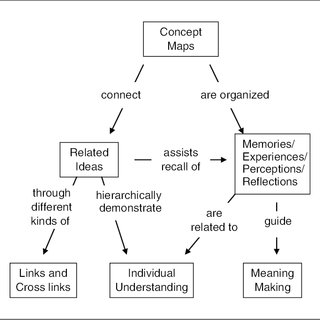 1 Figure. Concept maps(Wheeldon, 2011, p. 91) 		When a formula is mentioned in the text, its number is given in brackets (1 formula), (2 formula) Formulas need to be separated from the text, leaving one blank line before and after them.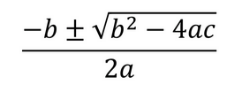 							(1)Citations in the text should be denoted with the author's surname and the year of publication, e.g. (Smith, 2012, p. 15). If the reference is made to more authors, only surname of the first author and the year is given, e.g. Smith et al. (2012), (Smith et al., 2012). If the reference is made to more articles of the same author published in the same year, it must be differentiated in the text as follows (Smith 2011a, 2011b). CONCLUSIONSThe function of conclusions is to summarize the content and purpose of the article. The conclusions are not simply a repetitive summary of the findings. The conclusions are a place for you to persuasively and succinctly restate research problem, given that the reader has now been presented with all the information about the topic.	Text typed in 8 points Times New Roman, aligned justified line spacing single. New paragraph must be indented in the first line by 1 cm, line spacing single. We recommend conclusions numbered in order of article tasks. REFERENCESReferences acknowledge the article of previous scholars and provide a reliable way to locate it. The references must be presented in alphabetical order. Please note that all references listed here must be directly cited in the body of the text. The references should be formatted in APA style, www.apastyle.org (American Psychological Association, 2021). Here are some basic reference forms:American Psychological Association. (2021). Publication manual of American Psychological Association (6th ed., text rev.). Washington, DC: Author.Author, A. A. (publication year) Title of article. Title of Periodical, xx, pp-pp.Author, A. A., Author, B. B., & Author, C. C. (publication year). Title of article. Title of Periodical, xx, pp-pp.Herbst-Damm, K. L., & Kulik, J. A. (2005). Volunteer support, marital status, and the survival times of terminally ill patients. Health Psychology, 24, 225-229 If you are writing an article in Lithuanian language, an English translation of the annotation appears at the end of the article.TITLE OF THE ARTICLE IN ENGLISH LANGUAGENAME SURNAMEA , NAME SURNAMEB, a Organization, Country b Organization, Country	ANNOTATIONThis part of the article is written in English language. Use font Times New Roman, 8 points. Text should be indented in the first line by 1 cm, aligned justified, with single line spacing. The annotation is a brief summary of the article content. The annotation needs to be dense within information. Only the four or five the most important concepts, findings, or implications include in the annotation. The annotation should state briefly the purpose of the research, the methods, the principal results and major conclusions. Do not include information that does not appear in the body of the article. Use verbs rather than their noun equivalents and the active rather than the passive voice. The annotation word limit is 150 - 200 words.Keywords: provide 3 – 5 keywords separated by semicolons; keywords can also consist of word combinations.TextNumberNumberText13Text24